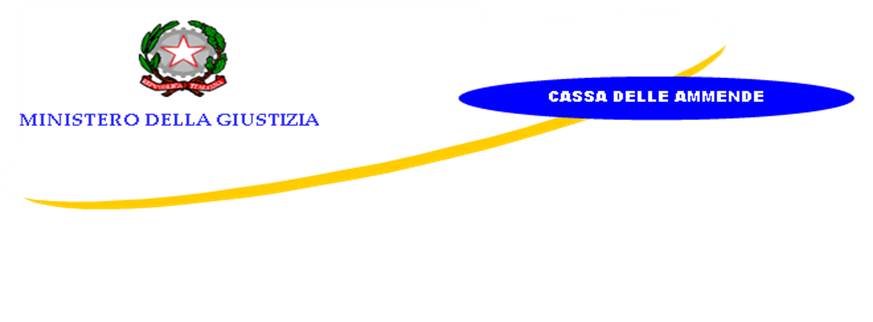 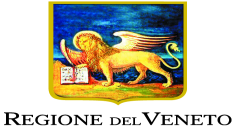 Regione del Veneto - Direzione LavoroDGR n. 828 del 04/07/2023 - ReStart 2Registro a fogli mobili attività individualeCodice Progetto: 				Titolo Progetto:			Ente Titolare di progetto:Ente attuatore dell’intervento:Intervento: Partecipante/Destinatario:DataOrarioOrarion. oreAttività svolta/Titolo interventoFirma DestinatarioFirma Responsabile oReferente OperativoDatadalleallen. oreAttività svolta/Titolo interventoFirma DestinatarioFirma Responsabile oReferente Operativo